巴楚县中等职业学校2022年现代职业教育质量提升项目绩效评价报告驰天会咨字[2023]1-0132号新疆驰远天合有限责任会计师事务所XIN JIANG CHI YUAN TIAN HECertified Public Accountants Co.,Ltd.项目名称：2022年现代职业教育质量提升项目委托单位：巴楚县财政局评价机构：新疆驰远天合有限责任会计师事务所机构负责人：孙卫红联系方式：0991-2835917、0991-2831583通讯地址：新疆乌鲁木齐市天山区新华南路9号汇源大厦13楼邮政编码：830004项目评价小组成员：主评人：冯延萍质量复核人员：腊晓林报告撰写人员：王丽助理人员：赵夏清、石俊宇报告摘要受巴楚县财政局委托，新疆驰远天合有限责任会计师事务所以第三方社会评价机构的身份，对巴楚中等职业学校实施的2022年现代职业教育质量提升项目开展了绩效评价工作并形成绩效评价报告，评价情况如下：一、基本情况（一）项目概况项目名称：2022年现代职业教育质量提升项目（以下简称该项目或项目）项目背景：为推动职业教育由规模扩张向提高质量转变，2019年1月24日，国务院正式印发《国家职业教育改革实施方案》，提出职业教育与普通教育是两种不同教育类型，具有同等重要地位。《中华人民共和国国民经济和社会发展第十四个五年规划和2035年远景目标纲要》提出要突出职业技术（技工）教育类型特色，深入推进改革创新，优化结构与布局，大力培养技术技能人才。中共中央办公厅国务院办公厅印发《关于推动现代职业教育高质量发展的意见》进一步提出鼓励丰富职业学校办学形态，推动职业学校在企业设立实习实训基地、企业在职业学校建设培养培训基地。巴楚中等职业学校基于政策要求，结合实际需求，申请开展2022年现代职业教育质量提升项目。通过项目实施，提高学生的动手操作能力和专业技术水平，推进校企深度合作，不断改善提高教师队伍建设情况。项目内容：项目计划采购美发与形象设计专业实训设备一批，实现美发基础知识教学、美发技能实训、美发门店模拟经营、美发技能比赛实训等4大模块项目实训；计划采购建筑装饰专业实训设备一批，实现建筑装饰方向学生开展建筑基础知识教学、建筑技能实训等模块项目实训。资金投入和使用情况：该项目预算资金总额为300.00万元，其中：财政资金300.00万元，其他资金0.00万元；实际到位资金300.00万元，其中：财政资金300.00万元，其他资金0.00万元，资金到位率为100.00%；实际支出资金总额为300.00万元，预算资金执行率为100.00%。绩效评价时间：2023年6月1日至2023年7月15日（二）评价工作概况本次项目绩效评价时段确定为2022年1月至2022年12月。本次评价目的是为全面了解该项目预算编制合理性、资金使用合规性、项目管理的规范性、项目目标的实现情况、服务对象的满意度等，对2022年现代职业教育质量提升项目支出的经济性、效率性、效益性和公平性进行客观、公正的测量、分析和评判，通过本次绩效评价来总结经验和教训，促进项目成果转化和应用，为今后类似项目的长效管理，提供可行性参考建议。项目组结合评价内容，从三方面实施绩效评价：一是通过资料查阅了解项目政策、立项背景和决策过程等；二是通过走访巴楚中等职业学校进行实地调研，了解项目实施完成真实情况；三是通过基础数据采集、发放问卷、书面访谈等方式多渠道获取评价信息。二、评价结论通过调研、数据分析、访谈等方式，根据工作方案确定的指标体系及评分标准，对2022年现代职业教育质量提升项目绩效进行客观评价，经评价分析，项目决策、过程方面比较规范，项目申报以及执行方面工作完成情况良好，但项目预期效益目标实现程度偏低。依据《中共中央国务院关于全面实施预算绩效管理的意见》（中发〔2018〕34号）、《项目支出绩效评价管理办法》（财预〔2020〕10号）以及《关于进一步加强和规范喀什地区项目支出全过程预算绩效管理结果应用的通知》（喀地财绩〔2022〕2号）文件，绩效评价总分设置为100.00分，划分为四档：90.00（含）-100.00分为优、80.00（含）-90.00分为良、70.00（含）-80.00分为中、70.00分以下为差。项目最终得分为80.54分，评价级别属于良。表1-1：2022年现代职业教育质量提升项目得分表三、取得的业绩、存在的问题和改进的建议（一）主要经验及做法首先，项目立项程序规范完备，有效指导项目开展。项目实施单位严格依据上级下发的《关于开展2022年自治区职业教育建设项目申报工作的通知》文件精神，开展项目立项及前期准备。项目实施单位组织校领导及各专业负责人参会，结合学校实际研究项目建设目标、必要性、可行性等内容，通过班子会议研究，决定项目申报内容，并由项目部编制《2022年职业教育建设项目申报书（实训基地建设项目）》进行报审，项目在前期决策及设计过程具有较强的科学性，有利于指导项目后期的具体实施。其次，项目资金管理制度健全，资金使用合规且效率高。项目资金执行严格遵从《巴楚中等职业学校收入管理制度》《巴楚中等职业学校支出管理制度》等资金管理制度，资金使用程序规范；项目实施单位在完成计划采购内容后，对未使用完资金经过会议决定，结合实际需求追加采购设备，根据专项资金管理要求加快资金使用，确保了资金使用效率。（二）存在的问题1.项目完成时间晚于工作计划完成时间经查阅项目《2022年职业教育建设项目申报书（实训基地建设项目）》、采购合同、验收单及资金支付凭证等，项目计划2022年7月底前完成，实际本项目2022年7月底前只完成272.68万元合同的采购和验收，实际于2022年12月完成全部设备的采购和验收。2.项目实训基地未能全部投入使用，实训未开展，预期效益实现程度低根据实际调研情况，项目购置设备已经配置到位，基本实现设计功能，但是由于项目建筑装饰实训室与美发与形象设计实训室所在教学楼尚未完成整体消防验收，导致项目建筑装饰实训室与美发与形象设计实训室未能投入使用，因此未能开展学生实训，仅投入使用部分设备，未能实现提高学生的动手操作能力和专业技术水平的预期指标。3.项目管理制度执行不到位经调研了解，项目实施单位未能落实项目申报书中制定的管理措施，没有实施项目中期评估制度、年度检查制度对项目开展追踪，未能充分保障项目建设的进程和质量，一定程度上也造成项目完成进度滞后，预期效益未能充分实现。（三）有关建议1.加强项目进度管理，提高采购管理水平建议项目实施单位加强项目计划管理，项目计划编制应充分考虑项目实施条件及历年执行情况，充分注重与项目采购部门的沟通管理工作，制定并执行合理实用的进度计划，保证项目按期完成；同时，应重视采购管理，通过培训学习等方式提升采购人员的专业能力，建立科学有效的采购管理系统，进一步规范采购管理工作程序，提高采购效率。2.尽快完成主楼消防验收，及时开展实训，保障预期效益如期实现建议项目实施单位加快主楼消防验收进度，确保项目尽快投入使用。项目实训工作应提前做好相关课程安排、人员安排以及相关企业合作的准备工作，待消防验收完成后，及时开展实训，提升学生美发与形象设计方面的动手能力，保障预期效益如期实现。3.加强项目管理制度执行力度建议项目实施单位贯彻执行项目管理制度，加强监督考核管理，在今后开展类似项目工作时，要切实加强项目中期评估、跟踪检查等工作，项目实施部门及时总结项目执行存在问题并立行立改，保障项目建设的进程和质量，确保项目按计划完成目标任务。新疆驰远天合有限责任会计师事务所Xinjiang Chiyuantianhe Certified Public Accountants Co.,Ltd.绩效评价报告驰天会咨字[2023]1-0132号巴楚县财政局：为贯彻落实全面推进预算绩效管理工作的要求，完善部门预算管理，强化预算支出责任，提高财政资金的使用效益，根据《中华人民共和国预算法》《中共中央国务院关于全面实施预算绩效管理的意见》（中发〔2018〕34号）、《项目支出绩效评价管理办法》（财预〔2020〕10号）、《财政部关于印发〈第三方机构预算绩效评价业务监督管理暂行办法〉的通知》（财监〔2021〕4号）、《关于委托第三方机构参与预算绩效管理的指导意见》（财预〔2021〕6 号）、《关于进一步加强和规范第三方机构参与预算绩效管理的通知》（新财预〔2021〕49号）、《自治区党委自治区人民政府关于全面实施预算绩效管理的实施意见》（新党发〔2018〕30号）等系列文件的要求，受巴楚县财政局的委托，新疆驰远天合有限责任会计师事务所以第三方社会评价机构的身份，承担了2022年现代职业教育质量提升项目的绩效评价工作并形成绩效评价报告，巴楚中等职业学校负责提供与本次绩效评价相关的项目资料并保证项目资料的真实、合法、准确和完整，现将项目绩效评价情况报告如下：一、基本情况（一）项目概况1.项目立项背景及目的改革开放以来，职业教育为我国经济社会发展提供了有力的人才和智力支撑，现代职业教育体系框架全面建成。为推动职业教育由规模扩张向提高质量转变，2019年1月24日，国务院正式印发《国家职业教育改革实施方案》，提出职业教育与普通教育是两种不同教育类型具有同等重要地位。《中华人民共和国国民经济和社会发展第十四个五年规划和2035年远景目标纲要》也进一步提出要突出职业技术（技工）教育类型特色，深入推进改革创新，优化结构与布局，大力培养技术技能人才；要促进创新办学模式，深化产教融合、校企合作，鼓励企业举办高质量职业技术教育，探索中国特色学徒制。中共中央办公厅、国务院办公厅印发《关于推动现代职业教育高质量发展的意见》，近一步提出到2025年，职业教育类型特色更加鲜明，现代职业教育体系基本建成，技能型社会建设全面推进的目标要求，鼓励丰富职业学校办学形态，推动职业学校在企业设立实习实训基地、企业在职业学校建设培养培训基地。巴楚中等职业学校现有建筑装饰实训室设备陈旧、单一，满足不了学生的实操训练需求，有部分实训课程无法开展；美发及形象设计专业有着大量的操作性、实践性教学环节，对实训教室有较大的需求。基于政策要求，结合项目实际需求，巴楚中等职业学校申请开展2022年现代职业教育质量提升项目。通过项目实施，提高学生的动手操作能力和专业技术水平，推进校企深度合作，不断改善提高教师队伍建设情况。2.主要内容项目名称：2022年现代职业教育质量提升项目（以下简称该项目或项目）项目主要内容：项目计划采购美发与形象设计专业实训设备一批，实现美发基础知识教学、美发技能实训、美发门店模拟经营、美发技能比赛实训等4大模块项目实训；计划采购建筑装饰专业实训设备一批，实现建筑装饰方向学生开展建筑基础知识教学、建筑技能实训等模块项目实训。3.项目实施情况（1）项目实施主体该项目实施主体为巴楚中等职业学校，主要职责是：①全面贯彻党的教育方针，牢牢把握社会主义办学方向，坚持推进职业教育改革，提高职业教育质量，建立健全适应社会主义市场经济和社会进步需要的职业教育制度；坚持立德树人为根本任务，加强思想政治教育和职业道德教育，传授职业知识，培养职业技能，进行职业指导，全面提高综合道德素质；根据实际需要，同国家制定的职业分类和职业等级标准相适应，实行学历证书、培训证书和职业资格证书制度。②坚持以教书育人为主，遵循职业教学规律，抓好教学常规管理，努力提高教学质量；加强对职业技术、实践操作和理论联系实际的教育工作；加强教师队伍建设，努力提高教师的思想、专业素质和实际操作示范能力，充分调动教师的积极性。③坚持立足巴楚，面向南疆，服务全疆的办学定位，深化产教融合、校企合作，坚持以服务为宗旨，以就业为导向，推进职业教育改革，实施职业教育法，培养出符合产业升级发展、职业标准提升条件下的在生产、服务、技术和管理第一线工作的高素质劳动者和中、初级专业人才。（2）实施时间及评价时间该项目实施时间为2022年1月-2022年12月，本次绩效评价时间段为2022年1月-2022年12月。（3）实施计划和完成情况2021年9月15日，巴楚县中等职业学校根据上级下发的《关于开展2022年自治区职业教育建设项目申报工作的通知》文件精神，组织校领导及各专业负责人参会，结合学校实际研究了项目建设目标、必要性、可行性等内容，经班子会议研究，决定申报建筑装饰实训室、美发与形象设计实训室的建设项目，并于2021年9月18日完成《2022年职业教育建设项目申报书（实训基地建设项目）》的编制，提交至自治区教育厅进行专家评审，于2021年12月15日在喀什地区教育局和自治区教育厅完成项目备案。2022年1月，项目通过专家评审，成功立项。2021年12月20日，喀什地区财政局下发《关于提前下达2022年现代职业教育质量提升计划专项参照直达资金的通知》（喀地财教〔2021〕71号）及《2022年新疆现代职业教育质量提升计划资金分配表》，拨付巴楚县2022年现代职业教育质量提升计划专项资金300万元，项目开展具体工作。2022年2月28日，经项目主管部门、财政部门及集中采购机构审批通过，项目被纳入政府采购计划。2022年6月14日，巴楚县政府采购中心以公开招标形式确定新疆竞马奔腾商贸有限公司为该项目中标供应商，中标价格272.68万元，于2022年6月17日签订政府采购合同，采购内容包含美发与形象设计实训室设备一批、建筑装饰实训室设备一批。根据学校实际情况，经甲乙双方充分协商，与新疆竞马奔腾商贸有限公司追加合同，追加采购智能美妆镜、双面支架以及红外线促进器，合同金额为24.55万元。2022年12月7日，又与新疆竞马奔腾商贸有限公司签订网上超市合同，采购双面支架以及红外线促进器，合同金额为0.77万元。截至2022年12月，项目完成采购设备的验收工作，项目购置设备已经配置到位，基本实现设计功能。由于项目建筑装饰实训室与美发与形象设计实训室所在教学楼尚未完成整体消防验收，项目实训室未开展相关实训课程，项目采购设备根据校园课程安排及教育教学需求，机动使用，部分设备已投入使用。4.资金投入和使用情况（1）预算安排情况该项目预算资金总额为300.00万元，其中：财政资金300.00万元，其他资金300.00万元。实际到位资金300.00万元，其中：财政资金300.00万元，其他资金0.00万元，资金到位率为100.00%。（2）预算执行情况该项目实际支出资金总额为300.00万元，预算资金执行率为100.00%。详细资金支出明细见表1-1：2022年现代职业教育质量提升项目预算资金支出明细表。表1-1：2022年现代职业教育质量提升项目预算资金支出明细表单位：万元5.项目组织及管理情况（1）项目组织情况项目主管单位：新疆维吾尔自治区教育厅，负责项目申报书评审、立项审批。项目实施单位：巴楚中等职业学校，负责组织编制项目申报书，采购计划和报批工作、委托招标代理公司进行过公开招标并中标单位签订合同，验收设备出具验收报告，监督项目实施进度并及时向巴楚县财政局提出资金支付申请等。项目资金监管单位：巴楚县财政局，负责项目预算资金的审核、审批与拨付。项目其他利益关联单位：新疆竞马奔腾商贸有限公司，负责依照合同内容，向项目实施单位提供相应的设备，保证所提供的设备符合标准，并随货提供相关的产品检测报告、质量合格证等材料，提供产品调试安装服务，免费质量保修等服务。（2）项目管理情况采购管理：采购项目负责人向校领导小组上报项目年度预算计划，经领导小组讨论、对采购项目的技术要求及商务要求进行制定与论证。通过后，项目实施单位提出采购计划，报巴楚县财政局业务股室进行预算审核；由采购办按政府采购制度审批汇总采购计划，一般货物采购交由政府采购中心采购，特殊物品采购可委托单位自行采购；政府采购中心或招标代理单位制作标书，并送采购单位确认；政府采购中心或招标代理单位发布招标公告或发出招标邀请，发售标书，组织投标，主持开标；评标委员会进行评标，选出预中标供应商。经采购单位确认后，决定中标供应商；中标供应商与采购单位签订合同。合同管理：项目实施单位根据签订合同条款约束项目的实施和履行，合同中对购买内容、服务期限、设备配置、设备价格及支付方式、双方权利义务等加以明确。合同双方严格执行合同所规定的义务，确保合同全面履行。资产管理：固定资产按照类别，由各科室、系部指派人负责管理，其管理及保养细则由科室、系部会同学校总务科共同制定。固定资产取得后，由总务科(项目办)管理并会同财务室依其类别及会计科目，予以分类编号并贴粘样签。人员移交时，对于固定资产应依人事管理规则的规定详列清册办理移交。总务科应会同财务室、科室系部每年盘点一次，每季应就固定资产的项目中根据登记卡册。（3）项目财务管理情况项目遵从《巴楚中等职业学校收入管理制度》《巴楚中等职业学校支出管理制度》等制度要求，严格执行专项资金使用流程。预算资金下达后，项目实施单位根据项目合同、验收单等付款依据，提交《关于申请拨付2022年现代职业教育质量提升计划项目资金的报告》，经分管财务局领导审批同意以及财经会通过后，项目实施单位提交《单位支付申请》，经过财政局业务股室审批，执行国库集中支付。（二）项目绩效目标1.项目绩效总目标项目计划于2022年7月底前采购美发与形象设计专业实训设备一批890套，采购建筑装饰专业实训设备一批2246个。通过项目实施，开展每周8次的美发与形象设计专业实训与建筑装饰专业实训，提高学生的动手操作能力和专业技术水平，同时推进校企深度合作，不断改善提高教师队伍建设情况。2.阶段性目标根据《项目支出绩效评价管理办法》（财预〔2020〕10号）的规定，结合项目相关信息，评价小组对原有项目年度目标进行完善后，将年度目标细化分解为个性指标，与文件下发的共性指标共同构成该项目三级指标体系，经与项目单位沟通后，最终确定该项目个性目标如下：（1）项目产出目标①数量指标C11购置美发与形象设计专业实训设备数量指标，预期指标值为大于等于890套。C12购置建筑装饰专业实训设备数量指标，预期指标值为大于等于个。②质量指标C21购置设备验收合格率指标，预期指标值为100.00%。C22政府采购率指标，预期指标值为100.00%。③时效指标C31资金支付及时率指标，预期指标值为100.00%。C32项目完成时间指标，预期指标值为2022年7月底前。④成本指标C41购置美发与形象设计专业实训设备费用指标，预期指标值为小于等于200.00万元。C42购置建筑装饰专业实训设备费用指标，预期指标值为小于等于100.00万元。（2）项目效益目标①经济效益指标D11设计功能实现率指标，预期指标值为大于等于90.00%。②社会效益指标D21学生年实训次数指标，预期指标值为大于等于8次/周。D22提高学生的动手操作能力和专业技术水平指标，预期指标值为有效提高。（3）满意度目标①满意度指标D31设备使用人员满意度指标，预期指标值为大于等于90.00%。二、绩效评价工作开展情况（一）绩效评价目的、对象和范围1.绩效评价目的本次绩效评价遵循财政部《项目支出绩效评价管理办法》（财预〔2020〕10号）和自治区财政厅《自治区财政支出绩效评价管理暂行办法》（新财预〔2018〕189号）等相关政策文件与规定，旨在评价财政项目实施前期、过程及效果，对财政项目支出的经济性、效率性、效益性和公平性进行客观、公正的测量、分析和评判。绩效评价的目的是为全面了解该项目预算编制合理性、资金使用合规性、项目管理的规范性、项目目标的实现情况、服务对象的满意度等，通过本次项目绩效评价来总结经验和教训，促进项目成果转化和应用，为今后类似项目的长效管理，提供可行性参考建议。2.绩效评价对象本次绩效评价的对象为2022年现代职业教育质量提升项目，主要评价该项目的投入、产出及效益。3.绩效评价范围本次绩效评价范围主要围绕项目决策情况、资金管理和使用情况、相关管理制度办法的健全性及执行情况、实现的产出情况、取得的效益情况以及其他相关内容。4.绩效评价时段本次绩效评价工作的评价时段为：2022年1月1日至2022年12月31日（二）绩效评价原则、评价指标体系、评价方法评价标准1. 绩效评价原则依据《中华人民共和国预算法》《中共中央国务院关于全面实施预算绩效管理的意见》（中发〔2018〕34号）、《项目支出绩效评价管理办法》（财预〔2020〕10号）、《自治区党委自治区人民政府关于全面实施预算绩效管理的实施意见》（新党发〔2018〕30号）、《自治区全面实施预算绩效管理的工作方案》（新财预〔2018〕158号）、《自治区财政支出绩效评价管理暂行办法》（新财预〔2018〕189号）系列文件的要求，本次绩效评价秉承科学规范、公正公开、分级分类、绩效相关等原则，按照从投入、过程到产出效果和影响的绩效逻辑路径，结合2022年现代职业教育质量提升项目实际开展情况，运用定量和定性分析相结合的方法，总结经验做法，反思项目实施和管理中的问题，以切实提升财政资金管理的科学化、规范化和精细化水平。根据以上原则，本次绩效评价遵循的原则包括：（1）绩效评价应当运用科学合理的方法，按照规范的程序，对项目绩效进行客观、公正的反映。（2）在数据收集时，采取客观数据，主管部门审查、社会中介组织复查，与问卷调查相结合的形式，以保证各项指标的真实性。（3）保证评价结果的独立性、真实性、公正性，提高评价报告的公信力。（4）绩效评价报告应当简明扼要，除了对绩效评价的过程、结果描述外，还应总结经验，指出问题，并就共性问题提出可操作性改进建议。2. 绩效评价指标体系2022年现代职业教育质量提升项目财政支出绩效评价指标体系严格按照《项目支出绩效评价管理办法》（财预〔2020〕10号）文件要求设置，指标体系设置一级指标共4个，包括决策指标（10%）、过程指标（25%）、产出指标（35%）、效益指标（30%）四类指标；主要围绕资金使用、项目管理、资源配置等方面，客观分析项目的产出和效果，从而考察项目预算定额标准的合理性，进而提出完善意见。整个评价框架构成体现从投入、过程到产出、效果和影响的绩效逻辑路径。具体指标分类如下：一级指标为：决策、过程、产出、效益。二级指标为：项目立项、绩效目标、资金投入、资金管理、组织实施、产出数量、产出质量、产出时效、产出成本、项目效益。三级指标为：立项依据充分性、立项程序规范性、绩效目标合理性、绩效指标明确性、预算编制科学性、资金分配合理性、资金到位率、预算执行率、资金使用合规性、管理制度健全性、制度执行有效性、实际完成率、质量达标率、完成及时性、成本节约率、社会效益、生态效益、可持续影响、服务对象满意度。指标体系包括综合评价表和基础表两部分，综合评价表是评价的依据，基础表是支持评价的基础数据。指标体系为评分所用，需要基础表、问卷调查和访谈的支持。综合评价表中各指标的权重由该项目绩效评价小组根据绩效评价原理和评价需求，在调研基础上依据指标的重要性制定形成。3.绩效评价方法正确的评价方法是评价工作顺利开展的保障，在结合实际经验的情况下，绩效评价小组根据该项目资金的性质和特点，选用比较法、因素分析法、公众评判法以及文献法对项目进行评价，旨在通过综合分析影响绩效目标实现、实施效果的内外部因素，从而评价本项目绩效。三级指标分析环节：总体采用公众评判法、文献法、成本效益法、因素分析法以及比较法，根据不同三级指标类型进行逐项分析。1.项目决策类指标评价方法立项依据充分性：比较法和文献法，查找法律法规政策以及规划，对比实际执行内容和政策支持内容是否匹配，分析立项依据充分性。立项程序规范性：比较法和文献法，查找相关项目设立的政策和文件要求，对比分析实际执行程序是否按照政策及文件要求执行，分析立项程序的规范性。绩效目标合理性：文献法和因素分析法，对比分析年初编制项目支出绩效目标表与项目内容的相关性、资金的匹配性等。绩效指标明确性：文献法和因素分析法，比较分析年初编制项目支出绩效目标表是否符合双七原则，是否可衡量。预算编制科学性：比较法和因素分析法，项目预算编制是否经过科学论证、有明确标准，资金额度与年度目标是否相适应，用以反映和考核项目预算编制的科学性、合理性情况。资金分配合理性：因素分析法，综合分析资金的分配依据是否充分，分配金额是否与项目实施单位需求金额一致。2.项目过程类指标评价方法资金到位率：比较法和因素分析法，项目完成且资金到位数满足年度预算规模需求，得3分；项目尚未完成，资金到位率小于100%且大于等于80%的得2分，资金到位率小于80%且大于等于60%的得1.50分，资金到位率小于60%的不得分，并分析实际完成值和预期指标值之间的差距和原因。预算执行率：比较法和因素分析法，项目完成且执行数控制在年度预算规模之内的，得5分；项目尚未完成，预算执行率小于100%且大于等于80%的得3分，预算执行率小于80%且大于等于60%的得2分，预算执行率小于60%的不得分，并分析实际完成值和预期指标值之间的差距和原因。资金使用合规性：比较法、文献法和因素分析法等，通过实地调研，检查项目资金使用情况，对比专项资金管理办法要求，分析资金使用合规性。管理制度健全性：文献法、比较法和因素分析法等，通过查阅项目实施单位提供的财务和业务管理制度，将已建立的制度与现行的法律法规和政策要求进行对比，分析项目制度的合法性、合规性、完整性。制度执行有效性：文献法和因素分析法，结合项目实际实施过程性文件，根据已建设的财务管理制度和项目管理制度综合分析制度执行的有效性。3.项目产出类指标评价方法一般量化统计类等定量指标：通过对比实际完成值和预期指标值和历史值对比分析，并以国内同类项目中较高的绩效水平为标杆进行评判，达成预期指标值的，记该指标所赋全部分值；对完成值高于指标值较多的，要分析原因，如果是由于年初指标值设定明显偏低造成的，要按照偏离度适度调减分值；未完成指标值的，按照完成值与指标值的比值计算分值。4.项目效益类指标评价方法项目效益类指标主要采用公众评判法，辅以文献法、比较法和因素分析法，通过问卷及抽样调查等方式评价本项目实施后社会公众对于其实施效果的满意程度。（1）文献研究法：对2022年现代职业教育质量提升项目实施内容、预算执行管理要求、活动完成情况及预期效果实现情况等相关资料进行研究、比较、分析，提取重要信息。（2）公众评判法：利益相关方设备使用人员对实施效果的反馈对本次评价工作具有重要意义，评价过程中采用个别访谈或调查问卷等方式开展相关工作。调研结果参照《关于印发<自治区项目支出绩效目标设置指引>的通知）（新财预〔2022〕42号）文件，分为基本达成目标、部分实现目标、实现目标程度较低三档，分别按照该指标对应分值区间100%-80%（含）、80%-60%（含）、60%-0%合理确定分值。（3）比较法：在分析实际发挥效果程度时，通过对工作任务、目标与实施完成情况、实施效果的比较，综合分析年度目标任务的实现程度。（4）因素分析法：通过综合分析影响项目年度任务实现及实施效果的内外因素，评价其实现程度。4.绩效评价标准绩效评价标准通常包括计划标准、行业标准、历史标准等。本次绩效评价采用计划标准，以预先制定的目标、计划、预算、定额等作为评价标准，对比分析项目产出、效益的完成情况。对于定性指标，通过文献查阅、问卷调查及访谈方式，采集相关数据，运用等级描述法，设置分级标准，体现该指标认可程度的差异。对于定量指标，通过公式计算、数据统计等方式予以量化，可以准确衡量，并设定目标值的考核指标。（三）绩效评价工作过程巴楚县财政局委托新疆驰远天合有限责任会计师事务所作为专业第三方机构，制定绩效评价工作程序按流程进行评价，第三方机构成立绩效评价工作小组，负责编制本项目绩效评价资料清单，收取各项资料并进行数据整理，根据评价需求实地进行调研考察，最终根据指标体系，形成评价结果并出具绩效评价报告。详细绩效评价工作过程如下：1.前期准备2023年6月16日-6月18日，评价机构开展前期准备工作包括：成立绩效评价工作组，制定绩效评价实施方案，制定评估指标体系等。（1）成立绩效评价小组。我单位成立由至少1名主评人和其他专业绩效评价工作人员组成的实效评价工作组，充分按工作要求考虑人员结构、业务能力、利益关系回避等情况，并同步建立项目人员联系清单和线上工作群。具体成员及职责分工如下：（2）制定评价实施方案。我单位根据项目的基本情况，按照财政预算绩效评价工作要求，拟订评价实施方案，并报委托方审核。实施方案应包括人员配置、时间安排、评价依据、评价方法、评价指标体系、实施步骤及工作纪律等内容。（3）完善评价指标体系。评价指标体系是评价实施方案的核心。绩效评价小组通过对项目绩效目标已有指标进行分析研究，根据项目的资料研读及前期调研，结合项目的实际开展情况，严格按照《项目支出绩效评价管理办法》（财预〔2020〕10号）文件要求设置完善绩效评价指标体系。对有明确受益对象的评价项目，设计满意度调查问卷，并明确调查的目的、对象、方法等内容。（4）评价通知及资料清单。按照委托单位下发的评价通知，评价工作组向被评价单位提供资料清单，收集基础资料。在调研过程中根据项目实际情况以及绩效评价工作的需要，及时与被评价单位沟通提供补充资料2.组织实施2023年6月19日-6月26日，绩效评价小组严格按照工作方案，采取现场和非现场评价相结合的方式开展调研、查阅基础资料、数据采集、问卷调查、访谈、数据分析等绩效评价工作，具体实施情况如下：（1）采集评价基础数据及相关资料全面收集项目相关资料和基础数据，完成绩效评价内容和评价指标体系的评价印证资料。整理该项目主要采用查阅相关文件政策、会计凭证等资料，采集项目资金支出情况、项目完成情况及项目成本构成等数据资料；并通过访谈、社会调查掌握具体情况，对采集的数据做详细的分析和统计。（2）实地调研和现场勘察项目评价组根据项目实施过程及指标评价需求判断，针对项目进行实地调研考察，并拍照形成图片印证材料。进行实地调研检查项目资金使用情况时，重点关注资金使用是否存在截留、挪用财政专项资金的情况；资金支付审批情况是否合规；资金支付所需材料是否齐备；是否存在擅自改变、扩大支出范围的情况；是否存在擅自提高支出标准、虚列项目支出等情况。（3）问卷调研对有明确受益对象的评价项目，设计满意度调查问卷，对调查对象开展独立第三方调研工作。该项目问卷调查使用抽样的方式，对该项目设备使用人员30%的样本进行问卷调查，项目共发放问卷调查127份，最终收回127份。3.分析评价2023年6月27日-7月1日，项目绩效评价小组对采集的数据资料进行复核汇总、分类整理和综合分析。按照设立的评价指标、标准、权重、方法实施评价，并形成评价结论。4.撰写评价报告2023年7月1日-7月13日，项目评价组根据绩效评价的原理，对收集的数据汇总和分析，撰写绩效评价报告，形成绩效评价报告初稿，征求项目实施单位意见，双方意见达成一致后在规定时间内上报巴楚县财政局。5.报告意见反馈及沟通情况我单位于2023年7月25日将《绩效评价报告意见反馈表》《2022年现代职业教育质量提升项目绩效评价报告（征求意见稿）》报送至巴楚中等职业学校和巴楚县财政局。巴楚中等职业学校和巴楚县财政局反馈绩效评价报告的审核意见，反馈意见为无意见，附件5：《绩效评价报告意见反馈表》。6.专家评审由巴楚县财政局牵头各行业领域专家，开展绩效评价报告评审工作。项目评价组根据巴楚县财政局以及专家评审意见，将绩效评价报告修改完善，最终形成绩效评价报告定稿。三、综合评价情况及评价结论通过调研、数据分析、访谈等方式，根据绩效评价方案确定的指标体系及评分标准，对对2022年现代职业教育质量提升项目绩效进行客观评价，得出综合评价结论如下：2022年现代职业教育质量提升项目共设置绩效目标23个，实现目标16个，完成率69.57%。项目决策指标共设置6个，满分指标6个，得分率100.00%；项目过程指标共设置5个，满分指标4个，得分率96.00%；项目产出指标共设置8个，满分指标6个，得分率90.11%；项目效益指标共设置4个，满分指标0个，得分率50.00%。经评价分析，项目决策、过程方面比较规范，项目申报以及执行方面工作完成情况良好，但项目预期效益目标实现程度偏低，项目最终得分为80.54分，评价级别属于良。各部分权重和绩效分值如下表：表3-1：2022年现代职业教育质量提升项目得分表四、绩效评价指标分析（一）项目决策情况项目决策类指标由3个二级指标和6个三级指标构成，权重分10.00分，实际得分10.00分，得分率为100.00%。各指标业绩值和绩效分值如下表所示：表4-1：项目决策类指标及分值指标得分分析：（1）A11立项依据充分性①该项目立项符合《中华人民共和国国民经济和社会发展第十四个五年规划和2035年远景目标纲要》提出的突出职业技术（技工）教育类型特色，深入推进改革创新，优化结构与布局，大力培养技术技能人才。完善职业技术教育国家标准，推行学历证书职业技能等级证书制度。创新办学模式，深化产教融合、校企合作，鼓励企业举办高质量职业技术教育，探索中国特色学徒制，项目立项符合国家法律法规、国民经济发展规划和相关政策。②该项目立项符合中共中央办公厅、国务院办公厅印发《关于推动现代职业教育高质量发展的意见》提出的到2025年，职业教育类型特色更加鲜明，现代职业教育体系基本建成，技能型社会建设全面推进。的目标要求，符合丰富职业学校办学形态。职业学校要积极与优质企业开展双边多边技术协作，共建技术技能创新平台、专业化技术转移机构和大学科技园、科技企业孵化器、众创空间，服务地方中小微企业技术升级和产品研发。推动职业学校在企业设立实习实训基地、企业在职业学校建设培养培训基地。推动校企共建共管产业学院、企业学院，延伸职业学校办学空间的具体指导，故项目立项符合行业发展规划和政策要求。③该项目立项符合巴楚中等职业学校坚持‘立足巴楚，面向南疆，服务全疆’的办学定位，深化产教融合、校企合作，坚持‘以服务为宗旨，以就业为导向’，推进职业教育改革，实施职业教育法，培养出符合产业升级发展、职业标准提升条件下的在生产、服务、技术和管理第一线工作的高素质劳动者和中、初级专业人才的部门职责，属于部门职责所需。④该项目资金为2022年现代职业教育质量提升计划专项参照直达资金，用于巴楚中等职业学校项目执行，支出功能分类科目列20503职业教育相关科目。政府预算支出经济分类列50502商品服务支出，50599其他对事业单位补助，50601资本性支出（一），属于公共财政支持范围，符合中央、地方事权支出责任划分原则。⑤经查阅部门单位预决算公开文件，该项目不存在重复。该指标满分为1.50分，根据评分标准得1.50分。（2）A12立项程序规范性：经查证，2021年9月15日，巴楚中等职业学校根据上级下发的《关于开展2022年自治区职业教育建设项目申报工作的通知》文件精神，组织校领导及各专业负责人参会，结合学校实际研究了项目建设目标、必要性、可行性等内容，经班子会议研究决定申报建筑装饰实训室、美发与形象设计实训室的建设项目。2021年9月18日，巴楚中等职业学校完成《2022年职业教育建设项目申报书（实训基地建设项目）》的编制，提交至自治区教育厅进行专家评审。2021年12月15日，完成喀什地区教育局和自治区教育厅的项目备案。2022年1月，项目收获专家评审通过意见，立项通过。项目按照规定程序申请设立，审批文件及材料符合相关要求，事前已经过必要的可行性研究、专家论证、集体决策。项目在前期决策、设计过程具有较强的科学性，有利于指导项目后期的具体实施。该指标满分为1.50分，根据评分标准得1.50分。（3）A21绩效目标合理性：①根据《项目支出绩效目标表》，项目有绩效目标，具体目标内容是：项目总投资300.00万元，其中直达资金300.00万元。目标1：采购美发与形象设计专业实训设备一批，为开展美发基础知识教学、美发技能实训、美发门店模拟经营、美发技能比赛实训等4大模块项目实训，实现年学生实训8次/周/生人次；实现企业和社会学员年培训规模400人以上，为美发及形象设计方向学生及社会进行职业资格技能鉴定。目标2：采购建筑装饰专业实训设备，实现建筑装饰方向学生开展建筑基础知识教学、建筑技能实训等模块项目实训。实现年学生实训8次/周/生人次。实现企业和社会学员年培训规模500人以上，为建筑行业职业资格技能鉴定提供场地及培训。目标3：通过新建实训基地引企入校，校企深度合作，不断改善提高教师队伍建设情况。②根据项目支付审批材料、合同等资料，项目实际支出300.00万元，均用于购置美发与形象设计专业实训设备和建筑装饰专业实训设备。项目绩效目标与实际工作内容具有相关性。③项目预期产出效益和效果根据项目的实际用途及相关政策文件要求设置，通过新建实训基地引企入校，校企深度合作，不断改善提高教师队伍建设情况，项目预期产出效益和效果符合正常的业绩水平。④经查阅项目资金下达文件，该项目下达预算资金300.00万元。根据《项目支出绩效目标表》，绩效目标表填报的预算资金额度是300.00万元，故绩效目标确定的预算与预算确定的项目资金量匹配。该指标满分为2.00分，根据评分标准得2.00分。（4）A22绩效指标明确性：①根据《项目支出绩效目标表》分析可知，该项目共设立一级指标3个，二级指标7个，三级指标14个，项目实施单位已将绩效目标细化分解为具体的绩效指标。②该项目已设置三级指标14个，其中定量指标10个，定性指标4个，指标量化率为71.43％，指标量化率达到目标，符合财政要求绩效目标设置的双七原则。经评价分析，项目实施后可产生预期的社会效益及可持续影响，项目指标设置有明确的时限，项目绩效目标设置与预算关联性紧密，绩效目标和指标具备明确性、可衡量性、可实现性、相关性、时限性。该指标满分为2.00分，根据评分标准得2.00分。（5）A31预算编制科学性：经查阅《2022年职业教育建设项目申报书（实训基地建设项目）》及项目批复资料，项目根据学校实际人员数量、课程需求计算实训设备所需数量，结合各项设备市场价格、基础参数、生产厂商等信息进行细分预算，预算额度测算依据充分，并且项目预算经过自治区教育厅专家评审与集体决策，即经过科学论证。经查证项目合同、验收单、支付审批材料等，项目实际工作内容与预算批复内容基本相一致。根据《关于提前下达2022年现代职业教育质量提升计划专项参照直达资金的通知》（喀地财教〔2021〕71号）及《2022年新疆现代职业教育质量提升计划资金分配表》，项目批复预算资金300.00万元，项目实际支出300.00万元，在预算额度之内完成项目工作内容，故预算确定的项目资金量与工作任务相匹配。该指标满分为1.50分，根据评分标准得1.50分。（6）A32资金分配合理性：根据《关于提前下达2022年现代职业教育质量提升计划专项参照直达资金的通知》（喀地财教〔2021〕71号）及《2022年新疆现代职业教育质量提升计划资金分配表》，预算资金基于《2022年职业教育建设项目申报书（实训基地建设项目）》，结合项目预算计划分配预算资金，分配依据充分；预算确定的资金量按照实际情况进行拨付，资金分配额度合理，与项目单位实际相适应。该指标满分为1.50分，根据评分标准得1.50分。（二）项目过程情况 项目过程类指标由2个二级指标和5个三级指标构成，权重分25.00分，实际得分24.00分，得分率为100.00%。各指标业绩值和绩效分值如下表所示：表4-2：项目过程类指标及分值指标得分分析：（1）B11资金到位率：根据《关于提前下达2022年现代职业教育质量提升计划专项参照直达资金的通知》（喀地财教〔2021〕71号）及《2022年新疆现代职业教育质量提升计划资金分配表》，项目批复预算资金300.00万元，实际到位资金300.00万元，资金到位率100.00%，得3.00分。该指标满分为3.00分，根据评分标准得3.00分。（2）B12预算执行率：经查阅项目支出审批材料、财政直接支付凭证等，该项目实际支出300.00万元，实际到位资金300.00万元，预算执行率100.00%，根据评分标准，项目完成且执行数控制在年度预算规模之内，得5.00分。该指标满分为5.00分，根据评分标准得5.00分。（3）B13资金使用合规性：①经查证项目财务会计凭证和《巴楚中等职业学校收入管理制度》《巴楚中等职业学校支出管理制度》等制度文件，巴楚县中等职业技术学校作为资金使用部门，在专项资金使用中，严格按照要求专款专用。项目资金使用符合上述文件有关专项资金管理办法的规定，符合国家财经法规和财务管理制度。②经查证，该项目的资金全部用于购置美发与形象设计专业实训设备与建筑装饰专业实训设备，符合项目预算批复的用途。③经查证，该项目共计支出300.00万元，项目资金使用不存在截留、挤占、挪用、虚列支出等情况。④该项目资金为2022年现代职业教育质量提升计划专项参照直达资金，项目实施单位根据项目合同、验收单等付款依据，提交《关于申请拨付2022年现代职业教育质量提升计划项目资金的报告》，经分管财务局领导审批同意以及财经会通过后，项目实施单位提交《单位支付申请》，经过财政局业务股室审批，执行国库集中支付。资金的拨付具有完整的审批程序和手续。该指标满分为5.00分，根据评分标准得5.00分。（4）B21管理制度健全性：经查阅项目资料，项目实施单位已建立《巴楚中等职业学校收入管理制度》《巴楚中等职业学校支出管理制度》《巴楚中等职业学校政府采购业务需求管理制度》《巴楚中等职业学校政府采购业务履约验收制度》《巴楚中等职业学校政府采购业务信息公开制度》的财务和业务管理制度，上述财务和业务管理制度内容详备，能够从资金管理执行、政府采购执行等方面有效指导项目规范实施。该指标满分为4.00分，根据评分标准得4.00分。（5）B22制度执行有效性：项目实施单位编制了《2022年职业教育建设项目申报书（实训基地建设项目）》，经评审通过后，项目实施单位根据项目申报书组织并实施具体工作，实施过程中遵守各项规章制度、相关法律法规及管理规定。在政府采购管理方面，项目依照《巴楚中等职业学校政府采购业务需求管理制度》《巴楚中等职业学校政府采购业务履约验收制度》《巴楚中等职业学校政府采购业务信息公开制度》，根据采购商品的类型及规模，选择公开招标的方式，依照政府采购程序，开展政府采购，执行政府采购审批流程；在资金使用方面，项目遵从《巴楚中等职业学校收入管理制度》《巴楚中等职业学校支出管理制度》资金管理制度严格执行专项资金使用流程，项目第一次采购已完成项目申报采购内容，根据专项资金管理要求，资金应当执行完毕，故项目实施单位经过会议决定，追加采购部分美发与设计实训室设备。但是，经查证，项目未按照中期评估制度、年度检查制度对项目开展追踪，及时掌握项目建设的进程和质量，项目管理制度执行不到位，扣1.00分。该指标满分为8.00分，根据评分标准得7.00分。（三）项目产出情况 项目产出指标由4个二级和8个三级指标构成，权重分值35.00分，实际得分31.54分，得分率为90.11%。各指标业绩值和绩效分值如下表所示：表4-3：项目产出指标及分值指标得分分析：（1）C11购置美发与形象设计专业实训设备数量：根据项目合同、验收单等资料，结合现场调研情况，项目实际完成购置美发与形象设计专业实训设备890套，计划购置美发与形象设计专业实训设备890套，实际完成值等于年度指标值，得满分。该指标满分为5.00分，根据评分标准得5.00分。（2）C12购置建筑装饰专业实训设备数量：根据项目合同、验收单等资料，结合现场调研情况，项目实际完成购置建筑装饰专业实训设备个，计划购置建筑装饰专业实训设备个，实际完成值等于年度指标值，得满分。该指标满分为5.00分，根据评分标准得5.00分。（3）C21购置设备验收合格率：根据项目合同、验收单等资料，该项目共采购3批实训设备，采购金额分别为272.68万元、26.55万元和0.77万元，均验收合格，故购设备验收合格率100.00%，实际完成值等于年度指标值，得满分。该指标满分为5.00分，根据评分标准得5.00分。（4）C22政府采购率：经查阅项目申请报告、采购备案表、中标通知书、项目合同，该项目设备全部通过政府采购方式购置，政府采购率100.00%，实际完成值等于年度指标值，得满分。该指标满分为5.00分，根据评分标准得5.00分。（5）C31资金支付及时率：经查证项目合同、资金支付凭证等资料，该项目资金支付均依照项目合同支付条款及时支付资金，应支付300.00万元，实际支付30.00万元，资金支付及时率100.00%，实际完成值等于年度指标值，得满分。该指标满分为5.00分，根据评分标准得5.00分。（6）C32项目完成时间：经查阅项目《2022年职业教育建设项目申报书（实训基地建设项目）》、采购合同、验收单及资金支付凭证等，项目计划完成时间为2022年7月底前，项目实际完成设备采购并验收的时间为2022年12月9日。2022年7月底前，项目仅完成272.68万元合同的采购和验收，得分=购置设备资金数/实际购置设备资金数×分值=272.68万元/300.00万元×4.00=4.54分。该指标满分为5.00分，根据评分标准得4.54分。（7）C41购置美发与形象设计专业实训设备费用：经查阅项目合同，资金支付凭证，项目用于购置美发与形象设计专业实训设备共支出212.21万元，实际支出资金高于200.00万元。项目于第一次采购，已完成项目申报书所涉及美发与形象设计专业实训设备。由于文件要求专项资金不能结余，故项目实施单位根据实际需求，追加采购28.32万元的美发与形象设计专业实训设备，因此资金超计划使用。该指标满分为3.00分，根据评分标准得0.00分。（8）C42购置建筑装饰专业实训设备费用：经查阅项目合同，资金支付凭证，项目用于购置筑装饰专业实训设备共支出87.79万元，实际完成值小于年度指标值，偏离程度为12.21%，得满分。该指标满分为2.00分，根据评分标准得2.00分。（四）项目效益情况 项目效益指标由3个二级和4个三级指标构成，权重分值30.00分，实际得分15.00分，得分率为50.00%。各指标业绩值和绩效分值如下表所示：表4-4：项目效益指标及分值指标得分分析：（1）D11设计功能实现率：根据实际调研情况，项目购置设备已经配置到位，基本实现设计功能，但是由于项目建筑装饰实训室与美发与形象设计实训室所在教学楼尚未完成整体消防验收，导致项目建筑装饰实训室与美发与形象设计实训室未能投入使用，根据现场调研，项目采购设备根据校园课程安排及教育教学需求，机动使用，设备使用比率达60.00%。该指标满分为10.00分，根据评分标准得6.00分。（2）D21学生年实训次数：根据实际调研情况，由于项目建筑装饰实训室与美发与形象设计实训室所在教学楼尚未完成整体消防验收，导致项目建筑装饰实训室与美发与形象设计实训室未能投入使用，故未能开展学生实训，根据评分标准，得0.00分。该指标满分为5.00分，根据评分标准得0.00分。（3）D22提高学生的动手操作能力和专业技术水平：该效益指标主要采用公众评判法,通过问卷及抽样调查等方式评价提高学生的动手操作能力和专业技术水平的效益实现程度。该项目共发放问卷127份，回收127份，其中根据《2022年现代职业教育质量提升项目调研问卷》问题2：您认为该项目的实施在提高学生的动手操作能力和专业技术水平方面的程度如何？的统计结果显示：共有86人选择显著提高，有29人选择较大程度提高，有8人选择提高程度一般，2人选择提高程度较差，2人选择无效果。指标完成率=∑样本数（显著提高×1.00+较大程度提高×0.80+提高程度一般×0.60+提高程度较差×0.30+无效果×0.00）/总样本数×100.00%=（86×1.00+29×0.80+8×0.60+2×0.30+2×0）/127×100.00%=90.24%。根据评价标准，指标完成率大于90.00%，为满分。结合项目实际调查情况，该项目设备实际使用比率为60.00%，得分=设备实际使用比率×分值=60.00%×5.00=3.00分。该指标满分为5.00分，根据评分标准得3.00分。（4）D31设备使用人员满意度：该效益指标主要采用公众评判法，通过问卷及抽样调查等方式评价提高康复救助服务水平的效益实现程度。该项目共发放问卷127份，回收127份，其中根据《2022年现代职业教育质量提升项目调研问卷》问题4：请问您对该项目实施的整体情况是否满意？的统计结果显示：共有99人选择非常满意,有19人选择较为满意，有6人选择一般满意，1人选择较不满意，2人选择不满意。指标完成率=∑样本数（非常满意×1.00+较为满意×0.80+一般满意×0.60+较不满意×0.30+不满意×0.00）/总样本数×100.00%=（99×1.00+19×0.80+6×0.60+1×0.30+2×0）/127×100.00%=92.99%，根据评价标准，指标完成率大于90.00%，为满分。结合项目实际调查情况，该项目设备实际使用比率为60.00%，得分=设备实际使用比率×分值=60.00%×10.00=6.00分。该指标满分为10.00分，根据评分标准得6.00分。 五、主要经验及做法、存在的问题及原因分析（一）主要经验及做法首先，项目立项程序规范完备，有效指导项目开展。项目实施单位严格依据上级下发的《关于开展2022年自治区职业教育建设项目申报工作的通知》文件精神，开展项目立项及前期准备。项目实施单位组织校领导及各专业负责人参会，结合学校实际研究项目建设目标、必要性、可行性等内容，通过班子会议研究，决定项目申报内容，并由项目部编制《2022年职业教育建设项目申报书（实训基地建设项目）》进行报审，项目在前期决策及设计过程具有较强的科学性，有利于指导项目后期的具体实施。其次，项目资金管理制度健全，资金使用合规且效率高。项目资金执行严格遵从《巴楚中等职业学校收入管理制度》《巴楚中等职业学校支出管理制度》等资金管理制度，资金使用程序规范；项目实施单位在完成计划采购内容后，对未使用完资金经过会议决定，结合实际需求追加采购设备，根据专项资金管理要求加快资金使用，确保了资金使用效率。（二）存在的问题1.项目完成时间晚于工作计划完成时间经查阅项目《2022年职业教育建设项目申报书（实训基地建设项目）》、采购合同、验收单及资金支付凭证等，项目计划2022年7月底前完成，实际本项目2022年7月底前只完成272.68万元合同的采购和验收，实际于2022年12月完成全部设备的采购和验收。2.项目实训基地未能全部投入使用，实训未开展，预期效益实现程度低根据实际调研情况，项目购置设备已经配置到位，基本实现设计功能，但是由于项目建筑装饰实训室与美发与形象设计实训室所在教学楼尚未完成整体消防验收，导致项目建筑装饰实训室与美发与形象设计实训室未能投入使用，因此未能开展学生实训，仅投入使用部分设备，未能实现提高学生的动手操作能力和专业技术水平的预期指标。3.项目管理制度执行不到位经调研了解，项目实施单位未能落实项目申报书中制定的管理措施，没有实施项目中期评估制度、年度检查制度对项目开展追踪，未能充分保障项目建设的进程和质量，一定程度上也造成项目完成进度滞后，预期效益未能充分实现。六、有关建议1.加强项目进度管理，提高采购管理水平建议项目实施单位加强项目计划管理，项目计划编制应充分考虑项目实施条件及历年执行情况，充分注重与项目采购部门的沟通管理工作，制定并执行合理实用的进度计划，保证项目按期完成；同时，应重视采购管理，通过培训学习等方式提升采购人员的专业能力，建立科学有效的采购管理系统，进一步规范采购管理工作程序，提高采购效率。2.尽快完成主楼消防验收，及时开展实训，保障预期效益如期实现建议项目实施单位加快主楼消防验收进度，确保项目尽快投入使用。项目实训工作应提前做好相关课程安排、人员安排以及相关企业合作的准备工作，待消防验收完成后，及时开展实训，提升学生美发与形象设计方面的动手能力，保障预期效益如期实现。3.加强项目管理制度执行力度建议项目实施单位贯彻执行项目管理制度，加强监督考核管理，在今后开展类似项目工作时，要切实加强项目中期评估、跟踪检查等工作，项目实施部门要总结项目执行存在问题并立行立改，保障项目建设的进程和质量，确保项目按计划完成目标任务。七、其他需要说明的问题新疆驰远天合有限责任会计师事务所针对上述绩效评价报告结果提出结果应用建议如下：（一）绩效结果挂钩次年预算资金安排为有效提高财政预算资金的经济性、效率性、效益性和公平性，建议将本次绩效评价结果作为预算单位次年预算编制的重要依据，并优化支出结构、完善相关办法、改进预算管理。对绩效评价结果为优秀和良好的项目，建议根据政策制度，结合巴楚县委、巴楚县人民政府工作安排以及本级财力情况等因素，原则上优先予以保障。对绩效评价结果为一般的项目，项目实施单位应针对性提出整改措施，落实到位。（二）绩效结果挂钩整改措施建议根据本次绩效评价报告中所反馈的问题和建议，由项目实施单位及时研究制定整改措施，积极落实整改要求，切实改进资金管理和项目管理，并在规定的时间内，将整改情况向巴楚县财政局行文报告，并附《绩效评价结果整改报告》。（三）绩效结果挂钩报告公开积极推进评价结果和评价报告等绩效信息的公开。按照政府信息公开有关规定，由巴楚县财政局将本次绩效评价的结果信息进行公开，加强社会和舆论监督，提高财政资金使用透明度。评价机构：新疆驰远天合有限责任会计师事务所评价时间：2023年7月附件1：绩效评价指标体系及综合评价表 2022年现代职业教育质量提升项目绩效评价指标体系及综合评分表附件2：基础表附件3：问卷调查分析报告本次绩效评价的对象为2022年现代职业教育质量提升项目，为客观评价该项目的社会效果，绩效评价小组依据公共支出绩效评价为顾客服务原理，引入设备使用人员满意度提高学生的动手操作能力和专业技术水平等效益指标，了解设备使用人员对项目的评价情况，对本项目展开满意度问卷调查。问卷调查工作情况如下：1.调研对象本次调研的受益对象为设备使用人员。2.调研内容（1）对2022年现代职业教育质量提升项目实施后的满意度，包括对项目情况是否了解、知晓和满意、项目采购设备的应用是否了解和满意等。（2）对2022年现代职业教育质量提升项目的意见和建议，通过开放式问答收集，涵盖各个方面。3.调研方法问卷调查采取抽样和重点选取的方式进行。在全面调研开展之前会先进行论证，依据论证结果对问卷和抽样方案再进行一次修改和调整。评价过程中还采用了现场勘察、档案法、市场比较法获取相应数据。然后采用定量和定性分析评价、处理数据。4.抽样方式为确保问卷调研的全面性和代表性，本次调研问卷调查采取抽样和重点选取的方式进行。问卷调查采取分层随机抽样方式，对2022年度设备使用人员随机抽取127人为样本，发放问卷127份。5.问卷的发放和回收为充分采集调研对象的真实想法，保证调研的公平性和科学性，本次问卷调研不记名，在巴楚中等职业学校的协调配合下，组织安排线上电子问卷的发放与回收。问卷调查分析结果本次调研过程中，评价小组实际发放问卷127份，回收问卷127份，问卷回收率为100.00%，有效问卷127，有效回收率100.00%，根据调研反馈，2022年现代职业教育质量提升项目受益对象对项目的整体实施、产生效果总体都比较满意。本次调研的整体情况如下：无。附件4：现场勘查照片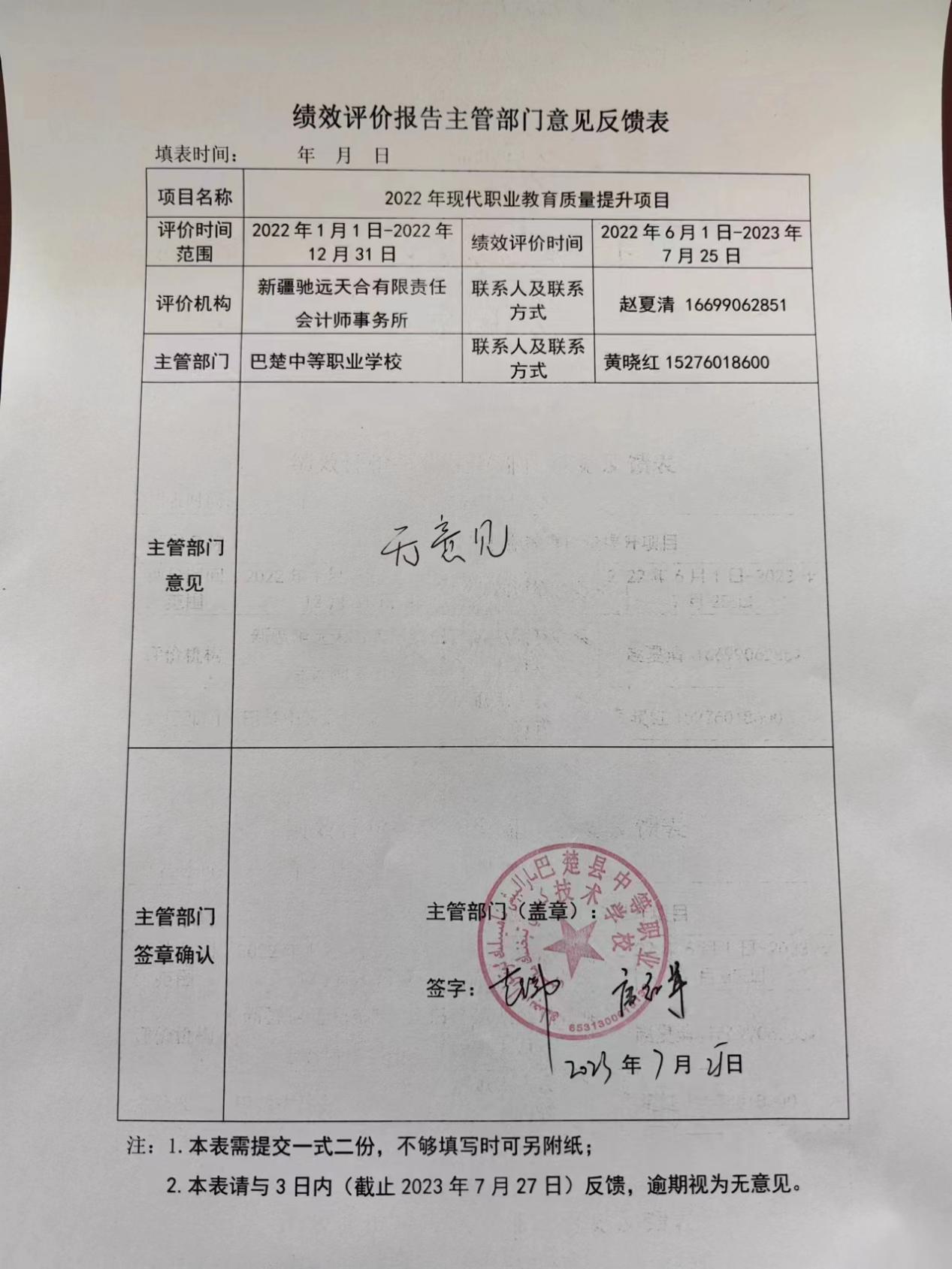 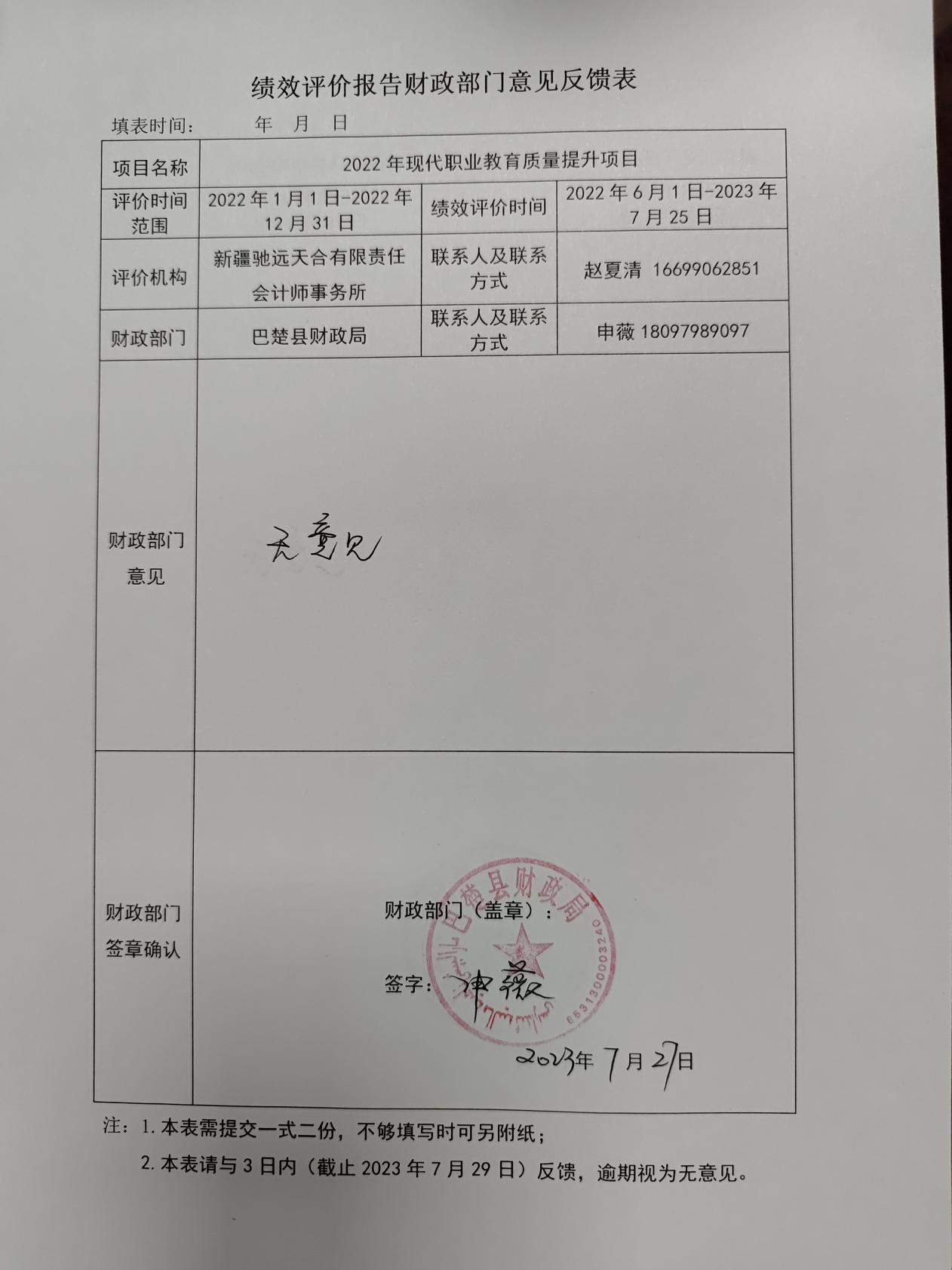 指标1.项目决策类2.项目过程类3.项目产出类4.项目效益类合计分值权重10.00 25.00 35.00 30.00 100.00 得分10.00 24.00 31.54 15.00 80.54 得分率100.00%96.00%90.11%50.00%80.54%序号采购内容供应商单位名称合同金额实际支出金额1美发与形象设计实训室设备、建筑装饰实训室设备新疆竞马奔腾商贸有限公司272.68 272.68 2智能美妆镜、双面支架、红外线促进器新疆竞马奔腾商贸有限公司26.55 26.55 3双面支架、红外线促进器新疆竞马奔腾商贸有限公司0.77 0.77 合计合计合计300.00300.00序号姓名项目职责资质或职位主要职责1冯延萍主评人注册会计师、注册评估师负责项目总体计划的审批，项目重大风险的整体把握，对整体检查工作进行全面技术把关和指导；报告质量内部质量总体把控，对整体评价结论进行最终复核。2腊晓林质控负责人技术总监通过稽核强化工作质量管理，严格把控评价结果报告质量关，规范出具报告的标准，杜绝或减少对外出具的报告中出现不应出错或低级错误的发生，确保工作质量不出现重大纰漏。3王丽项目负责人部门经理统筹、协调与项目单位就评价工作开展有效沟通；组织有关绩效评价工作的具体实施；绩效目标框架梳理及指标体系设置和调整；定期组织评价小组就评价工作进行分析、总结。撰写绩效评价报告；根据评审专家意见及建议修改绩效评价报告。4赵夏清项目绩效评价人员项目助理负责协助项目负责人与被评价单位进行沟通；指标体系相关数据的收集、汇总、打分；问卷调查的发放及汇总；与预算单位相关负责人进行访谈，撰写访谈分析报告。5石俊宇项目绩效评价人员项目助理负责收集、整理、归类项目相关资料；了解项目预算资金安排及实际执行情况；深入了解项目具体实施及绩效目标完成情况，整合分析项目相关资料和数据等工作。指标1.项目决策类2.项目过程类3.项目产出类4.项目效益类合计分值权重10.00 25.00 35.00 30.00 100.00 得分10.00 24.00 31.54 15.00 80.54 得分率100.00%96.00%90.11%50.00%80.54%一级指标二级指标三级指标目标值实际完成值权重得分得分率A决策（10.00分）　A1项目立项（3.00分）　A11立项依据充分性充分充分1.50 1.50 100.00%A决策（10.00分）　A1项目立项（3.00分）　A12立项程序规范性合规合规1.50 1.50 100.00%A决策（10.00分）　A2绩效目标（4.00分）A21绩效目标合理性合理合理2.00 2.00 100.00%A决策（10.00分）　A2绩效目标（4.00分）A22绩效指标明确性明确明确2.00 2.00 100.00%A决策（10.00分）　A3资金投入（3.00分）　A31预算编制科学性科学科学1.50 1.50 100.00%A决策（10.00分）　A3资金投入（3.00分）　A32资金分配合理性合理合理1.50 1.50 100.00%合计合计合计10.00 10.00 100.00%一级指标二级指标三级指标目标值实际完成值权重得分得分率B过程（25.00分）B1资金管理（13.00分）　B11资金到位率100.00%100.00%3.00 3.00 100.00%B过程（25.00分）B1资金管理（13.00分）　B12预算执行率100.00%100.00%5.00 5.00 100.00%B过程（25.00分）B1资金管理（13.00分）　B13资金使用合规性合规合规5.00 5.00 100.00%B过程（25.00分）B2组织实施（12.00分）　B21管理制度健全性健全健全4.00 4.00 100.00%B过程（25.00分）B2组织实施（12.00分）　B22制度执行有效性有效较有效8.00 7.00 87.50%合计合计合计25.00 24.00 100.00%一级指标二级指标三级指标目标值实际完成值权重得分得分率C产出（35.00分）C1产出数量（10.00分）C11购置美发与形象设计专业实训设备数量890套890套5.00 5.00 100.00%C产出（35.00分）C1产出数量（10.00分）C12购置建筑装饰专业实训设备数量2246个2246个5.00 5.00 100.00%C产出（35.00分）C2产出质量（10.00分）C21购置设备验收合格率100.00%100.00%5.00 5.00 100.00%C产出（35.00分）C2产出质量（10.00分）C22政府采购率100.00%100.00%5.00 5.00 100.00%C产出（35.00分）C3产出时效（10.00分）C31资金支付及时率100.00%100.00%5.00 5.00 100.00%C产出（35.00分）C3产出时效（10.00分）C32项目完成时间2022年7月底前2022年12月1日5.00 4.54 90.80%C产出（35.00分）C4产出成本（5.00分）C41购置美发与形象设计专业实训设备费用200.00万元212.21万元3.00 0.00 0.00%C产出（35.00分）C4产出成本（5.00分）C42购置建筑装饰专业实训设备费用100.00万元87.79万元2.00 2.00 100.00%合计合计合计35.00 31.54 90.11%一级指标二级指标三级指标目标值实际完成值权重得分得分率D效益（30.00分）D1经济效益指标（10.00分）D11设计功能实现率90.00%60.00%10.006.0060.00%D效益（30.00分）D2社会效益指标（10.00分）D21学生年实训次数8次/周0次/周5.000.000.00%D效益（30.00分）D2社会效益指标（10.00分）D22提高学生的动手操作能力和专业技术水平有效提高部分实现目标5.003.0060.00%D效益（30.00分）D3服务对象满意度指标（10.00分）D31设备使用人员满意度90.00%92.99%10.006.0060.00%合计合计合计30.0015.0050.00%一级指标二级指标三级指标指标解释评价标准目标值实际完成值标杆分值指标得分得分率扣分原因A决策（10.00分）　A1 项目立项（3.00分）　A11立项依据充分性项目立项是否符合法律法规、相关政策、发展规划以及部门职责，用以反映和考核项目立项依据情况。评价要点：①项目立项是否符合国家法律法规、国民经济发展规划和相关政策；②项目立项是否符合行业发展规划和政策要求；③项目立项是否与部门职责范围相符，属于部门履职所需；④项目是否属于公共财政支持范围，是否符合中央、地方事权支出责任划分原则；⑤项目是否与相关部门同类项目或部门内部相关项目重复。以上五项中，符合则得满分，否则扣除相应分数，扣完为止，具体扣分规则如下：若①至③不符合，则每一点扣30%的权重分；若④至⑤中不符合，则每一点扣20%的权重分。充分充分1.50 1.50 100.00%A决策（10.00分）　A1 项目立项（3.00分）　A12立项程序规范性项目申请、设立过程是否符合相关要求，用以反映和考核项目立项的规范情况。评价要点：①项目是否按照规定的程序申请设立；②审批文件、材料是否符合相关要求；③事前是否已经过必要的可行性研究、专家论证、风险评估、绩效评估、集体决策。以上三项中，①至③每项满分1分，每发现一处不符扣0.5分，扣完为止。合规合规1.50 1.50 100.00%A决策（10.00分）　A2 绩效目标（4.00分）　A21绩效目标合理性项目所设定的绩效目标是否依据充分，是否符合客观实际，用以反映和考核项目绩效目标与项目实施的相符情况。评价要点：①项目是否有绩效目标；②项目绩效目标与实际工作内容是否具有相关性；③项目预期产出效益和效果是否符合正常的业绩水平；④是否与预算确定的项目投资额或资金量相匹配。以上四项中，若①不符合，则此指标不得分；若①符合，则②③④分别占25%的权重分，符合则得分，否则扣除相应权重分，扣完为止。合理合理2.00 2.00 100.00%A决策（10.00分）　A2 绩效目标（4.00分）　A22绩效指标明确性依据绩效目标设定的绩效指标是否清晰、细化、可衡量等，用以反映和考核项目绩效目标的明细化情况。评价要点：①是否将项目绩效目标细化分解为具体的绩效指标；②绩效目标和指标具备明确性（目标是否指向明确）、可衡量性（通过可通过清晰、可衡量的指标予以体现）、可实现性（项目预期产出和效果 符合正常的业绩水平）、相关性（绩效目标与预算的关联性）、时限性（有明确目标实现时间）。以上两项中，若①不符合，则此指标不得分；若 ①符合，则②中每小点占20%的权重分，符合则 得分，否则扣除相应权重分，扣完为止。明确明确2.00 2.00 100.00%A决策（10.00分）　A3 资金投入（3.00分）A31预算编制科学性项目预算编制是否经过科学论证、有明确标准，资金额度与年度目标是否相适应，用以反映和考核项目预算编制的科学性、合理性情况。评价要点：①预算编制是否经过科学论证；②预算内容与项目内容是否匹配；③预算额度测算依据是否充分，是否按照标准编制；④预算确定的项目投资额或资金量是否与工作任务相匹配。以上四项①至④分别占30%、30%、20%和 20%的权重分，符合则得分，否则扣除相应权重分，扣完为止。科学科学1.50 1.50 100.00%A决策（10.00分）　A3 资金投入（3.00分）A32资金分配合理性项目预算资金分配是否有测算依据，与补助单位或地方实际是否相适应，用以反映和考核项目预算资金分配的科学性、合理性情况。评价要点：①预算资金分配依据是否充分；②资金分配额度是否合理，与项目单位或地方实际是否相适应。以上两项分别占50%的权重分，符合则得分，否则扣除相应权重的100%、80%、60%、40%和20%的分值，扣完为止。合理合理1.50 1.50 100.00%小计小计小计小计小计10.00 10.00 100.00%B过程（25.00分）B1 资金管理（13.00分）　B11资金到位率实际到位资金与预算资金的比率，用以反映和考核资金落实情况对项目实施的总体保障程度。资金到位率=（实际到位资金/预算资金）×100%。项目完成且资金到位数满足年度预算规模需求，得3分；项目尚未完成，资金到位率小于100%且大于等于80%的得2分，资金到位率小于80%且大于等于60%的得1.50分，资金到位率小于60%的不得分。100.00%100.00%3.00 3.00 100.00%B过程（25.00分）B1 资金管理（13.00分）　B12预算执行率项目预算资金是否按照计划执行，用以反映或考核项目预算执行情况。预算执行率=（实际支出资金/实际到位资金）×100%。项目完成且执行数控制在年度预算规模之内的，得5分；项目尚未完成，预算执行率小于100%且大于等于80%的得3分，预算执行率小于80%且大于等于60%的得2分，预算执行率小于60%的不得分。100.00%100.00%5.00 5.00 100.00%B过程（25.00分）B1 资金管理（13.00分）　B13资金使用合规性考察项目单位资金的使用规范程度。项目资金使用是否符合相关法律法规、制度和规定，用以反映和考核项目资金使用的规范性和安全性。评价要点：①是否符合国家财经法规和财务管理制度以及有关专项资金管理办法的规定；②是否符合项目预算批复或合同规定的用途；③是否存在截留、挤占、挪用、虚列支出等情况；④资金的拨付是否有完整的审批程序和手续。以上四项分别占25%的权重分，不满足①或②或③时属于严重违规事项，本项指标不得分，在符合①、②和③的条件下，其他各项符合则得分，否则扣除相应权重分，扣完为止。合规合规5.00 5.00 100.00%B过程（25.00分）B2 组织实施（12.00分）　B21管理制度健全性项目实施单位的财务和业务管理制度是否健全，用以反映和考核财务和业务管理制度对项目顺利实施的保障情况。评价要点：①是否已制定或具有相应的财务和业务管理制度；②财务和业务管理制度是否合法、合规、完整。以上两项分别占50%的权重分，符合则得分，否则扣除相应权重的100%、80%、60%、40%和20%的分值，扣完为止。健全健全4.00 4.00 100.00%B过程（25.00分）B2 组织实施（12.00分）　B22制度执行有效性项目实施是否符合相关管理规定，用以反映和考核相关管理制度的有效执行情况。评价要点：①是否遵守相关法律法规和相关管理规定；②项目调整及支出调整手续是否完备；③项目合同书、验收报告、技术鉴定等资料是否齐全并及时归档；④项目实施的人员条件、场地设备、信息支撑等是否落实到位。以上四项中，①占40%的权重分，②至④分别占20%的权重分，各项符合则得分，否则扣除相应权重的100%、80%、60%、40%和20%的分值，扣完为止。有效较有效8.00 7.00 87.50%项目未按照中期评估制度、年度检查制度对项目开展追踪，项目管理制度执行不到位，根据评价标准扣1.00分。小计小计小计小计小计25.00 24.00 96.00%C产出（35.00分）C1产出数量（10.00分）C11购置美发与形象设计专业实训设备数量项目实施的实际产出数与计划产出数的比率，用以反映和考核项目产出数量目标的实现程度。①实际完成值大于等于年度指标值，且偏离程度小于20%，得满分；②实际完成值大于等于年度指标值，偏离程度大于等于20%，得0分；③实际完成值小于年度指标值，得分=实际完成值/年度指标值×分值。890套890套5.00 5.00 100.00%C产出（35.00分）C1产出数量（10.00分）C12购置建筑装饰专业实训设备数量项目实施的实际产出数与计划产出数的比率，用以反映和考核项目产出数量目标的实现程度。①实际完成值大于等于年度指标值，且偏离程度小于20%，得满分；②实际完成值大于等于年度指标值，偏离程度大于等于20%，得0分；③实际完成值小于年度指标值，得分=实际完成值/年度指标值×分值。个个5.00 5.00 100.00%C产出（35.00分）C2产出质量（10.00分）C21购置设备验收合格率项目完成的质量达标产出数与实际产出数的比率，用以反映和考核项目产出质量目标的实现程度。实际完成率=实际验收合格数/计划验收合格数×100%。实际完成率符合预期指标值得满分；预期指标未完成，且实际完成率大于60%的，按超过的比重赋分，计算公式为：得分=（实际完成率-60%）/（1-60%）×指标分值；完成率小于60%为不及格，不得分。100.00%100.00%5.00 5.00 100.00%C产出（35.00分）C2产出质量（10.00分）C22政府采购率项目完成的质量达标产出数与实际产出数的比率，用以反映和考核项目产出质量目标的实现程度。实际完成率=实际验收合格数/计划验收合格数×100%。实际完成率符合预期指标值得满分；预期指标未完成，且实际完成率大于60%的，按超过的比重赋分，计算公式为：得分=（实际完成率-60%）/（1-60%）×指标分值；完成率小于60%为不及格，不得分。100.00%100.00%5.00 5.00 100.00%C产出（35.00分）C3产出时效（10.00分）C31资金支付及时率项目实际完成时间与计划完成时间的比较，用以反映和考核项目产出时效目标的实现程度。实际完成率=实际时间内支付金额/计划时间内支付金额×100%实际完成率符合预期指标值得满分；预期指标未完成，且实际完成率大于60%的，按超过的比重赋分，计算公式为：得分=（实际完成率-60%）/（1-60%）×指标分值；完成率小于60%为不及格，不得分。100.00%100.00%5.00 5.00 100.00%C产出（35.00分）C3产出时效（10.00分）C32项目完成时间项目实际完成时间与计划完成时间的比较，用以反映和考核项目产出时效目标的实现程度。①在实际核查过程中购置设备及验收均在2022年7月底前完成的，得满分；②否则发现购置设备及验收不在2022年7月底前完成的，得分=（1-购置设备资金数/实际购置设备资金数）×分值。2022年7月底前2022年12月1日5.00 4.54 90.80%2022年7月底前，项目仅完成272.68万元合同的采购和验收，根据评价标准扣0.46分。C产出（35.00分）C4产出成本（5.00分）C41购置美发与形象设计专业实训设备费用完成项目计划工作目标的实际节约成本与计划成本的比率，用以反映和考核项目的成本节约程度。实际完成值=（实际支付资金数/计划应支付资金数）×100%。①实际完成值大于年度指标值，得0分；②实际完成值小于等于年度指标值，且偏离程度小于20%，得满分；③实际完成值小于年度指标值，且偏离程度大于等于20%，得0得分。200.00万元212.21万元3.00 0.00 0.00%项目购置美发与形象设计专业实训设备资金超计划使用，根据评价标准扣3.00分。C产出（35.00分）C4产出成本（5.00分）C42购置建筑装饰专业实训设备费用完成项目计划工作目标的实际节约成本与计划成本的比率，用以反映和考核项目的成本节约程度。实际完成值=（实际支付资金数/计划应支付资金数）×100%。①实际完成值大于年度指标值，得0分；②实际完成值小于等于年度指标值，且偏离程度小于20%，得满分；③实际完成值小于年度指标值，且偏离程度大于等于20%，得0得分。100.00万元87.79万元2.00 2.00 100.00%小计小计小计小计小计35.00 31.54 90.11%D效益（30.00分）D1经济效益指标（10.00分）D11设计功能实现率项目实施所产生的可持续影响是否完全达到设计功能实现率不低于90%的效益目标①该项目完全实现基本功能且验收合格，得9-10分；②该项目基本实现设计功能，验收合格但存在一定的问题需要整改，得3-9分；③该项目验收有重大问题未通过验收，得0-3分。90.00%60.00%10.00 6.00 60.00%设备使用比率仅为60.00%，根据评价标准扣4.00分。D效益（30.00分）D2社会效益指标（10.00分）D21学生年实训次数项目实施所产生的可持续影响是否完全达到提高公共服务的效益目标①实际完成值大于等于年度指标值，且偏离程度小于20%，得满分；②实际完成值大于等于年度指标值，偏离程度大于等于20%，得0分；③实际完成值小于年度指标值，得分=实际完成值/年度指标值×分值。8次/周0次/周5.00 0.00 0.00%未开展实训课程，根据评价标准扣5.00分。D效益（30.00分）D2社会效益指标（10.00分）D22提高学生的动手操作能力和专业技术水平项目实施所产生的可持续影响是否完全达到提高公共服务的效益目标根据问卷调查情况进行评分，指标完成率=∑样本数（显著明显×1.0+较大程度提高×0.8+提高程度一般×0.6+提高程度较差×0.3+无效果×0.3）/总样本数×100.00%，若指标完成率大于等于90%，得满分；实际完成率大于60%且小于90%的，按超过的比重赋分，计算公式为：得分=（实际完成率-60%）/（1-60%）×指标分值；完成率小于60%为不及格，不得分。有效提高部分实现目标5.00 3.00 60.00%设备使用比率仅为60.00%，根据评价标准扣2.00分。D效益（30.00分）D3服务对象满意度指标（10.00分）D31设备使用人员满意度社会公众或服务对象对项目实施效果的满意程度。据满意度问卷统计情况计算完成比率，指标完成率=∑样本数（非常满意×1.0+较为满意×0.8+一般满意×0.6+较不满意×0.3+不满意×0）/总样本数×100.00%，根访谈调研情况进行评分，得分大于等于90.00%,得满分；实际完成率大于60%且小于90%的，按超过的比重赋分，计算公式为：得分=（实际完成率-60%）/（1-60%）×指标分值；完成率小于60%为不及格，不得分。90.00%92.99%10.00 6.00 60.00%设备使用比率仅为60.00%，根据评价标准扣4.00分。小计小计小计小计小计30.00 15.00 50.00%合计合计合计合计合计100.00 80.54 80.54%基础表1：2022年现代职业教育质量提升项目基本情况表基础表1：2022年现代职业教育质量提升项目基本情况表基础表1：2022年现代职业教育质量提升项目基本情况表基础表1：2022年现代职业教育质量提升项目基本情况表基础表1：2022年现代职业教育质量提升项目基本情况表基础表1：2022年现代职业教育质量提升项目基本情况表序号序号项目计划情况项目计划情况项目执行情况项目执行情况项目运营情况序号序号计划实施内容计划工期实际完成内容实际工期项目运营情况11项目计划采购美发与形象设计专业实训设备一批，实现美发基础知识教学、美发技能实训、美发门店模拟经营、美发技能比赛实训等4大模块项目实训；计划采购建筑装饰专业实训设备一批，实现建筑装饰方向学生开展建筑基础知识教学、建筑技能实训等模块项目实训。2022年1月-7月项目与12月9日完完成美发与形象设计专业实训设备、建筑装饰专业实训设备的采购与验收，并于当月完成资金支付，项目实训室已建成。2022年1月-12月采购设备已完成验收，设备使用比率达60.00%，实训未开展，基础表2：2022年现代职业教育质量提升项目支出明细表基础表2：2022年现代职业教育质量提升项目支出明细表基础表2：2022年现代职业教育质量提升项目支出明细表基础表2：2022年现代职业教育质量提升项目支出明细表基础表2：2022年现代职业教育质量提升项目支出明细表基础表2：2022年现代职业教育质量提升项目支出明细表单位：万元序号费用类别单位名称合同金额实际支出金额资金支付率1巴楚中等职业学校实训室设备采购项目政府采购合同新疆竞马奔腾商贸有限公司272.68 272.68 100.00%2追加采购合同新疆竞马奔腾商贸有限公司26.55 26.55 100.00%3网上超市合同新疆竞马奔腾商贸有限公司0.77 0.77 100.00%合计合计合计300.00 300.00 100.00%（1）您是否了解2022年现代职业教育质量提升项目？（1）您是否了解2022年现代职业教育质量提升项目？（1）您是否了解2022年现代职业教育质量提升项目？选项反馈数量占比是9094.74%否55.26%（2）您认为该项目的实施在提高学生的动手操作能力和专业技术水平方面的程度如何？（2）您认为该项目的实施在提高学生的动手操作能力和专业技术水平方面的程度如何？（2）您认为该项目的实施在提高学生的动手操作能力和专业技术水平方面的程度如何？选项反馈数量占比显著提升5456.84%较大程度提升2930.53%提升程度一般88.42%提升程度较差22.11%无效果22.11%（3）您认为该项目的实施在促进理论及实践教学一体化方面的程度如何？（3）您认为该项目的实施在促进理论及实践教学一体化方面的程度如何？（3）您认为该项目的实施在促进理论及实践教学一体化方面的程度如何？选项反馈数量占比有效促进7174.74%较大程度促进1414.74%促进程度一般66.32%较小程度促进22.11%无效果22.11%（4）请问您对该项目实施的整体情况是否满意？（4）请问您对该项目实施的整体情况是否满意？（4）请问您对该项目实施的整体情况是否满意？选项反馈数量占比非常满意6770.53%较为满意1920.00%一般满意66.32%较不满意11.05%不满意22.11%（5）您对于本项目是否有其他意见或建议？（5）您对于本项目是否有其他意见或建议？（5）您对于本项目是否有其他意见或建议？序号实训室现场照片现场照片1美发与形象设计专业实训室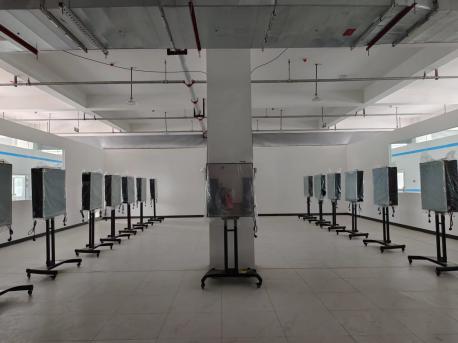 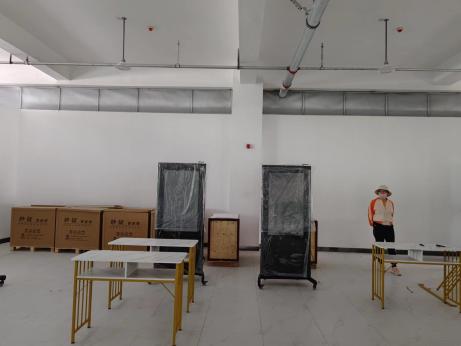 2建筑装饰专业实训室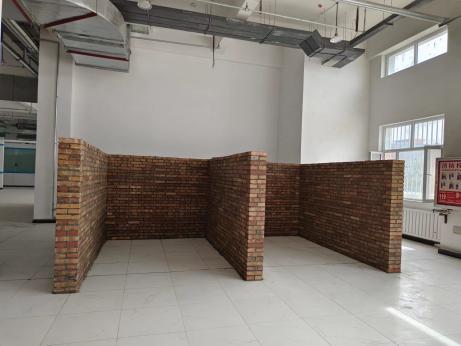 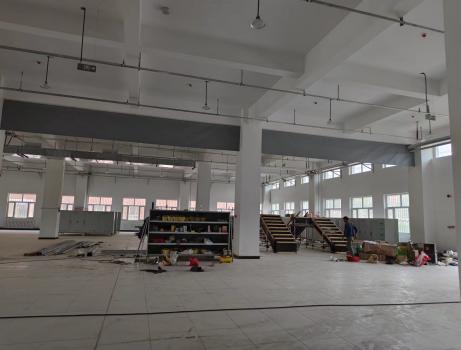 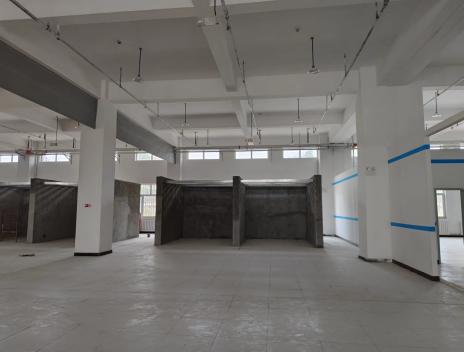 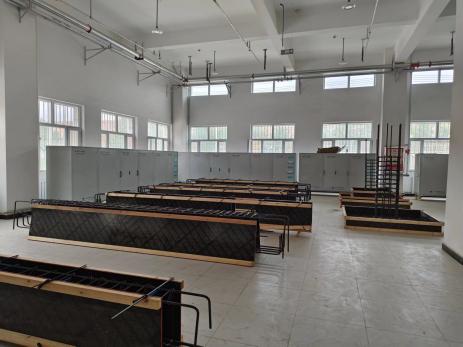 2建筑装饰专业实训室